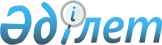 Об утверждении бюджета Степного сельского округа на 2024-2026 годыРешение Каргалинского районного маслихата Актюбинской области от 29 декабря 2023 года № 122.
      В соответствии с пунктом 2 статьи 9-1 Бюджетного кодекса Республики Казахстан, статьей 6 Закона Республики Казахстан "О местном государственном управлении и самоуправлении в Республике Казахстан", Каргалинский районный маслихат РЕШИЛ:
      1. Утвердить бюджет Степного сельского округа на 2024-2026 годы согласно приложениям 1, 2 и 3 соответственно, в том числе на 2024 год в следующих объемах:
      1) доходы – 47591 тысяч тенге, 
      в том числе:
      налоговые поступления - 5944 тысяч тенге;
      неналоговые поступления - 289 тысяч тенге;
      поступления трансфертов – 41358 тысяч тенге;
      2) затраты - 50513,6 тысяч тенге;
      3) чистое бюджетное кредитование – 0 тенге, 
      в том числе:
      бюджетные кредиты – 0 тенге;
      погашение бюджетных кредитов – 0 тенге;
      4) сальдо по операциям с финансовыми активами – 0 тенге;
      в том числе:
      приобретение финансовых активов – 0 тенге;
      5) дефицит (профицит) бюджета – - 2922,6 тысяч тенге;
      6) финансирование дефицита (использование профицита) бюджета – 2922,6 тысяч тенге;
      используемые остатки бюджетных средств – 2922,6 тысяч тенге.
      Сноска. Пункт 1 – в редакции решения Каргалинского районного маслихата Актюбинской области от 11.04.2024 № 156 (вводится в действие с 01.01.2024).


      2. Учесть, что в доход бюджета сельского округа зачисляются следующие поступления:
      индивидуальный подоходный налог;
      налоги на имущество;
      земельный налог;
      налог на транспортные средства;
      поступления за использование природных и других ресурсов;
      доходы от аренды имущества, находящегося в государственной собственности.
      3. Принять к сведению и руководству, что в соответствии со статьей 9 Закона Республики Казахстан "О республиканском бюджете на 2024 - 2025 годы" установлено:
      с 1 января 2024 года:
      1) минимальный размер заработной платы – 85000 тенге;
      2) месячный расчетный показатель для исчисления пособий и иных социальных выплат, а также для применения штрафных санкций, налогов и других платежей в соответствии с законодательством Республики Казахстан – 3692 тенге;
      3) величина прожиточного минимума для исчисления размеров базовых социальных выплат – 43407 тенге.
      4. Учесть в бюджете сельского округа на 2024 год субвенции, передаваемые из районного бюджета в сумме – 37209 тысяч тенге.
      5. Учесть в бюджете сельского округа на 2024 год поступление целевых текущих трансфертов из республиканского бюджета и трансферты на развитие из Национального фонда Республики Казахстана на:
      повышение заработной платы отдельных категорий гражданских служащих, работников организаций, содержащихся за счет средств государственного бюджета, работников казенных предприятий.
      Распределение указанных сумм трансфертов определяется на основании решения акима сельского округа.
      6. Учесть в бюджете сельского округа на 2024 год поступление целевых текущих трансфертов из районного бюджета на:
      капитальный и средний ремонт автомобильных дорог в городах районного значения, селах, поселках, сельских округах;
      обеспечение функционирования автомобильных дорог в городах районного значения, селах, поселках, сельских округах.
      Распределение указанных сумм целевых текущих трансфертов определяется на основании решения акима сельского округа.
      Сноска. Пункт 6 – в редакции решения Каргалинского районного маслихата Актюбинской области от 11.04.2024 № 156 (вводится в действие с 01.01.2024).


      7. Настоящее решение вводится в действие с 1 января 2024 года. Бюджет Степного сельского округа на 2024 год
      Сноска. Приложение 1 – в редакции решения Каргалинского районного маслихата Актюбинской области от 11.04.2024 № 156 (вводится в действие с 01.01.2024). Бюджет Степного сельского округа на 2025 год Бюджет Степного сельского округа на 2026 год
					© 2012. РГП на ПХВ «Институт законодательства и правовой информации Республики Казахстан» Министерства юстиции Республики Казахстан
				
      Председатель Каргалинского районного маслихата 

С. Аманжолов
Приложение 1 к решению Каргалинского районного маслихата от 29 декабря 2023 года № 122
Категория
Категория
Категория
Категория
Категория
Сумма, тысяч тенге
Класс
Класс
Класс
Класс
Сумма, тысяч тенге
Подкласс
Подкласс
Подкласс
Сумма, тысяч тенге
Специфика
Специфика
Сумма, тысяч тенге
Наименование
Сумма, тысяч тенге
I.Доходы
47591
1
Налоговые поступления
5944
01
Подоходный налог
410
2
Индивидуальный подоходный налог
410
04
Hалоги на собственность
2919
1
Hалоги на имущество
57
3
Земельный налог
4
4
Hалог на транспортные средства
2858
05
Внутренние налоги на товары, работы и услуги
2615
3
Поступления за использование природных и других ресурсов
2615
2
Неналоговые поступления
289
01
Прочие неналоговые поступления
289
5
Поступления остатков средств с контрольного счета наличности местного самоуправления
289
4
Поступления трансфертов
41358
02
Трансферты из вышестоящих органов государственного управления
41358
3
Трансферты из районного (города областного значения) бюджета
51079,5
Функциональная группа
Функциональная группа
Функциональная группа
Функциональная группа
Функциональная группа
Функциональная группа
Сумма, тысяч тенге
Функциональная подгруппа
Функциональная подгруппа
Функциональная подгруппа
Функциональная подгруппа
Функциональная подгруппа
Сумма, тысяч тенге
Администратор бюджетных программ
Администратор бюджетных программ
Администратор бюджетных программ
Администратор бюджетных программ
Сумма, тысяч тенге
Программа
Программа
Программа
Сумма, тысяч тенге
Подпрограмма
Подпрограмма
Сумма, тысяч тенге
Наименование
Сумма, тысяч тенге
II. Затраты
50513,6
01
Государственные услуги общего характера
34855,6
1
Представительные, исполнительные и другие органы, выполняющие общие функции государственного управления
34855,6
124
Аппарат акима города районного значения, села, поселка, сельского округа
34855,6
001
Услуги по обеспечению деятельности акима города районного значения, села, поселка, сельского округа
33842,2
Капитальные расходы государственного органа
1013,4
07
Жилищно-коммунальное хозяйство
8343
3
Благоустройство населенных пунктов
8343
124
Аппарат акима города районного значения, села, поселка, сельского округа
8343
008
Освещение улиц в населенных пунктах
5080
009
Обеспечение санитарии населенных пунктов
800
011
Благоустройство и озеленение населенных пунктов
2463
12
Транспорт и коммуникации
7315
1
Автомобильный транспорт
7315
124
Аппарат акима города районного значения, села, поселка, сельского округа
7315
013
Обеспечение функционирования автомобильных дорог в городах районного значения, селах, поселках, сельских округах
4065
3250
Функциональная группа
Функциональная группа
Функциональная группа
Функциональная группа
Функциональная группа
Функциональная группа
Сумма, тысяч тенге
Функциональная подгруппа
Функциональная подгруппа
Функциональная подгруппа
Функциональная подгруппа
Функциональная подгруппа
Сумма, тысяч тенге
Администратор бюджетных программ
Администратор бюджетных программ
Администратор бюджетных программ
Администратор бюджетных программ
Сумма, тысяч тенге
Программа
Программа
Программа
Сумма, тысяч тенге
Подпрограмма
Подпрограмма
Сумма, тысяч тенге
Наименование
Сумма, тысяч тенге
III. Чистое бюджетное кредитование
0
Бюджетные кредиты
0
Категория
Категория
Категория
Категория
Категория
Сумма, тысяч тенге
Класс
Класс
Класс
Класс
Сумма, тысяч тенге
Подкласс
Подкласс
Подкласс
Сумма, тысяч тенге
Специфика
Специфика
Сумма, тысяч тенге
Наименование
Сумма, тысяч тенге
5
Погашение бюджетных кредитов
0
01
Погашение бюджетных кредитов
0
1
Погашение бюджетных кредитов, выданных из государственного бюджета
0
Функциональная группа
Функциональная группа
Функциональная группа
Функциональная группа
Функциональная группа
Функциональная группа
Сумма, тысяч тенге
Функциональная подгруппа
Функциональная подгруппа
Функциональная подгруппа
Функциональная подгруппа
Функциональная подгруппа
Сумма, тысяч тенге
Администратор бюджетных программ
Администратор бюджетных программ
Администратор бюджетных программ
Администратор бюджетных программ
Сумма, тысяч тенге
Программа
Программа
Программа
Сумма, тысяч тенге
Подпрограмма
Подпрограмма
Сумма, тысяч тенге
Наименование
Сумма, тысяч тенге
IV. Сальдо по операциям с финансовыми активами
0
Приобретение финансовых активов
0
V. Дефицит (профицит) бюджета
-2922,6
VI. Финансирование дефицита (использование профицита) бюджета
2922,6
Категория
Категория
Категория
Категория
Категория
Сумма, тысяч тенге
Класс
Класс
Класс
Класс
Сумма, тысяч тенге
Подкласс
Подкласс
Подкласс
Сумма, тысяч тенге
Специфика
Специфика
Сумма, тысяч тенге
Наименование
Сумма, тысяч тенге
7
Поступления займов
0
01
Внутренние государственные займы
0
2
Договоры займа
0
Функциональная группа
Функциональная группа
Функциональная группа
Функциональная группа
Функциональная группа
Функциональная группа
Сумма, тысяч тенге
Функциональная подгруппа
Функциональная подгруппа
Функциональная подгруппа
Функциональная подгруппа
Функциональная подгруппа
Сумма, тысяч тенге
Администратор бюджетных программ
Администратор бюджетных программ
Администратор бюджетных программ
Администратор бюджетных программ
Сумма, тысяч тенге
Программа
Программа
Программа
Сумма, тысяч тенге
Подпрограмма
Подпрограмма
Сумма, тысяч тенге
Наименование
Сумма, тысяч тенге
16
Погашение займов
0
1
Погашение займов
0
Категория
Категория
Категория
Категория
Категория
Сумма, тысяч тенге
Класс
Класс
Класс
Класс
Сумма, тысяч тенге
Подкласс
Подкласс
Подкласс
Сумма, тысяч тенге
Специфика
Специфика
Сумма, тысяч тенге
Наименование
Сумма, тысяч тенге
8
Используемые остатки бюджетных средств
2922,6
01
Остатки бюджетных средств
2922,6
1
Свободные остатки бюджетных средств
2922,6Приложение 2 к решению Каргалинского районного маслихата от 29 декабря 2023 года № 122
Категория
Категория
Категория
Категория
Категория
Сумма, тысяч тенге
Класс
Класс
Класс
Класс
Сумма, тысяч тенге
Подкласс
Подкласс
Подкласс
Сумма, тысяч тенге
Специфика
Специфика
Сумма, тысяч тенге
Наименование
Сумма, тысяч тенге
I. Доходы
45819
1
Налоговые поступления
6006
01
Подоходный налог
410
2
Индивидуальный подоходный налог
410
04
Hалоги на собственность
2981
1
Hалоги на имущество
57
3
Земельный налог
4
4
Hалог на транспортные средства
2920
05
Внутренние налоги на товары, работы и услуги
2615
3
Поступления за использование природных и других ресурсов
2615
2
Неналоговые поступления
289
01
Прочие неналоговые поступления
289
5
Доходы от аренды имущества, находящегося в государственной собственности
289
4
Поступления трансфертов
39524
02
Трансферты из вышестоящих органов государственного управления
39524
3
Трансферты из районного (города областного значения) бюджета
39524
Функциональная группа
Функциональная группа
Функциональная группа
Функциональная группа
Функциональная группа
Функциональная группа
Сумма, тысяч тенге
Функциональная подгруппа
Функциональная подгруппа
Функциональная подгруппа
Функциональная подгруппа
Функциональная подгруппа
Сумма, тысяч тенге
Администратор бюджетных программ
Администратор бюджетных программ
Администратор бюджетных программ
Администратор бюджетных программ
Сумма, тысяч тенге
Программа
Программа
Программа
Сумма, тысяч тенге
Подпрограмма
Подпрограмма
Сумма, тысяч тенге
Наименование
Сумма, тысяч тенге
II. Затраты
45819
01
Государственные услуги общего характера
34556
1
Представительные, исполнительные и другие органы, выполняющие общие функции государственного управления
34556
124
Аппарат акима города районного значения, села, поселка, сельского округа
34556
001
Услуги по обеспечению деятельности акима города районного значения, села, поселка, сельского округа
34556
07
Жилищно-коммунальное хозяйство
7812
3
Благоустройство населенных пунктов
7812
124
Аппарат акима города районного значения, села, поселка, сельского округа
7812
008
Освещение улиц в населенных пунктах
5500
009
Обеспечение санитарии населенных пунктов
1214
011
Благоустройство и озеленение населенных пунктов
1098
12
Транспорт и коммуникации
3451
1
Автомобильный транспорт
3451
124
Аппарат акима города районного значения, села, поселка, сельского округа
3451
013
Обеспечение функционирования автомобильных дорог в городах районного значения, селах, поселках, сельских округах
3451
Функциональная группа
Функциональная группа
Функциональная группа
Функциональная группа
Функциональная группа
Функциональная группа
Сумма, тысяч тенге
Функциональная подгруппа
Функциональная подгруппа
Функциональная подгруппа
Функциональная подгруппа
Функциональная подгруппа
Сумма, тысяч тенге
Администратор бюджетных программ
Администратор бюджетных программ
Администратор бюджетных программ
Администратор бюджетных программ
Сумма, тысяч тенге
Программа
Программа
Программа
Сумма, тысяч тенге
Подпрограмма
Подпрограмма
Сумма, тысяч тенге
Наименование
Сумма, тысяч тенге
III. Чистое бюджетное кредитование
0
Бюджетные кредиты
0
Категория
Категория
Категория
Категория
Категория
Сумма, тысяч тенге
Класс
Класс
Класс
Класс
Сумма, тысяч тенге
Подкласс
Подкласс
Подкласс
Сумма, тысяч тенге
Специфика
Специфика
Сумма, тысяч тенге
Наименование
Сумма, тысяч тенге
5
Погашение бюджетных кредитов
0
01
Погашение бюджетных кредитов
0
1
Погашение бюджетных кредитов, выданных из государственного бюджета
0
Функциональная группа
Функциональная группа
Функциональная группа
Функциональная группа
Функциональная группа
Функциональная группа
Сумма, тысяч тенге
Функциональная подгруппа
Функциональная подгруппа
Функциональная подгруппа
Функциональная подгруппа
Функциональная подгруппа
Сумма, тысяч тенге
Администратор бюджетных программ
Администратор бюджетных программ
Администратор бюджетных программ
Администратор бюджетных программ
Сумма, тысяч тенге
Программа
Программа
Программа
Сумма, тысяч тенге
Подпрограмма
Подпрограмма
Сумма, тысяч тенге
Наименование
Сумма, тысяч тенге
IV. Сальдо по операциям с финансовыми активами
0
Приобретение финансовых активов
0
V. Дефицит (профицит) бюджета
0
VI. Финансирование дефицита (использование профицита) бюджета
0
Категория
Категория
Категория
Категория
Категория
Сумма, тысяч тенге
Класс
Класс
Класс
Класс
Сумма, тысяч тенге
Подкласс
Подкласс
Подкласс
Сумма, тысяч тенге
Специфика
Специфика
Сумма, тысяч тенге
Наименование
Сумма, тысяч тенге
7
Поступления займов
0
01
Внутренние государственные займы
0
2
Договоры займа
0
Функциональная группа
Функциональная группа
Функциональная группа
Функциональная группа
Функциональная группа
Функциональная группа
Сумма, тысяч тенге
Функциональная подгруппа
Функциональная подгруппа
Функциональная подгруппа
Функциональная подгруппа
Функциональная подгруппа
Сумма, тысяч тенге
Администратор бюджетных программ
Администратор бюджетных программ
Администратор бюджетных программ
Администратор бюджетных программ
Сумма, тысяч тенге
Программа
Программа
Программа
Сумма, тысяч тенге
Подпрограмма
Подпрограмма
Сумма, тысяч тенге
Наименование
Сумма, тысяч тенге
16
Погашение займов
0
1
Погашение займов
0
Функциональная группа
Функциональная группа
Функциональная группа
Функциональная группа
Функциональная группа
Функциональная группа
Сумма, тысяч тенге
Функциональная подгруппа
Функциональная подгруппа
Функциональная подгруппа
Функциональная подгруппа
Функциональная подгруппа
Сумма, тысяч тенге
Администратор бюджетных программ
Администратор бюджетных программ
Администратор бюджетных программ
Администратор бюджетных программ
Сумма, тысяч тенге
Программа
Программа
Программа
Сумма, тысяч тенге
Подпрограмма
Подпрограмма
Сумма, тысяч тенге
Наименование
Сумма, тысяч тенге
08
Используемые остатки бюджетных средств
0
0
Остатки бюджетных средств
0
1
Свободные остатки бюджетных средств
0Приложение 3 к решению Каргалинского районного маслихата от 29 декабря 2023 года № 122
Категория
Категория
Категория
Категория
Категория
Сумма, тысяч тенге
Класс
Класс
Класс
Класс
Сумма, тысяч тенге
Подкласс
Подкласс
Подкласс
Сумма, тысяч тенге
Специфика
Специфика
Сумма, тысяч тенге
Наименование
Сумма, тысяч тенге
I.Доходы
48308
1
Налоговые поступления
6166
01
Подоходный налог
410
2
Индивидуальный подоходный налог
410
04
Hалоги на собственность
3141
1
Hалоги на имущество
57
3
Земельный налог
4
4
Hалог на транспортные средства
3080
05
Внутренние налоги на товары, работы и услуги
2615
3
Поступления за использование природных и других ресурсов
2615
2
Неналоговые поступления
289
01
Прочие неналоговые поступления
289
5
Доходы от аренды имущества, находящегося в государственной собственности
289
4
Поступления трансфертов
41853
02
Трансферты из вышестоящих органов государственного управления
41853
3
Трансферты из районного (города областного значения) бюджета
41853
Функциональная группа
Функциональная группа
Функциональная группа
Функциональная группа
Функциональная группа
Функциональная группа
Сумма, тысяч тенге
Функциональная подгруппа
Функциональная подгруппа
Функциональная подгруппа
Функциональная подгруппа
Функциональная подгруппа
Сумма, тысяч тенге
Администратор бюджетных программ
Администратор бюджетных программ
Администратор бюджетных программ
Администратор бюджетных программ
Сумма, тысяч тенге
Программа
Программа
Программа
Сумма, тысяч тенге
Подпрограмма
Подпрограмма
Сумма, тысяч тенге
Наименование
Сумма, тысяч тенге
II. Затраты
48308
01
Государственные услуги общего характера
36340
1
Представительные, исполнительные и другие органы, выполняющие общие функции государственного управления
36340
124
Аппарат акима города районного значения, села, поселка, сельского округа
36340
001
Услуги по обеспечению деятельности акима города районного значения, села, поселка, сельского округа
36340
07
Жилищно-коммунальное хозяйство
8275
3
Благоустройство населенных пунктов
8275
124
Аппарат акима города районного значения, села, поселка, сельского округа
8275
008
Освещение улиц в населенных пунктах
5800
009
Обеспечение санитарии населенных пунктов
1299
011
Благоустройство и озеленение населенных пунктов
1176
12
Транспорт и коммуникации
3693
1
Автомобильный транспорт
3693
124
Аппарат акима города районного значения, села, поселка, сельского округа
3693
013
Обеспечение функционирования автомобильных дорог в городах районного значения, селах, поселках, сельских округах
3693
Функциональная группа
Функциональная группа
Функциональная группа
Функциональная группа
Функциональная группа
Функциональная группа
Сумма, тысяч тенге
Функциональная подгруппа
Функциональная подгруппа
Функциональная подгруппа
Функциональная подгруппа
Функциональная подгруппа
Сумма, тысяч тенге
Администратор бюджетных программ
Администратор бюджетных программ
Администратор бюджетных программ
Администратор бюджетных программ
Сумма, тысяч тенге
Программа
Программа
Программа
Сумма, тысяч тенге
Подпрограмма
Подпрограмма
Сумма, тысяч тенге
Наименование
Сумма, тысяч тенге
III. Чистое бюджетное кредитование
0
Бюджетные кредиты
0
Категория
Категория
Категория
Категория
Категория
Сумма, тысяч тенге
Класс
Класс
Класс
Класс
Сумма, тысяч тенге
Подкласс
Подкласс
Подкласс
Сумма, тысяч тенге
Специфика
Специфика
Сумма, тысяч тенге
Наименование
Сумма, тысяч тенге
5
Погашение бюджетных кредитов
0
01
Погашение бюджетных кредитов
0
1
Погашение бюджетных кредитов, выданных из государственного бюджета
0
Функциональная группа
Функциональная группа
Функциональная группа
Функциональная группа
Функциональная группа
Функциональная группа
Сумма, тысяч тенге
Функциональная подгруппа
Функциональная подгруппа
Функциональная подгруппа
Функциональная подгруппа
Функциональная подгруппа
Сумма, тысяч тенге
Администратор бюджетных программ
Администратор бюджетных программ
Администратор бюджетных программ
Администратор бюджетных программ
Сумма, тысяч тенге
Программа
Программа
Программа
Сумма, тысяч тенге
Подпрограмма
Подпрограмма
Сумма, тысяч тенге
Наименование
Сумма, тысяч тенге
IV. Сальдо по операциям с финансовыми активами
0
Приобретение финансовых активов
0
V. Дефицит (профицит) бюджета
0
VI. Финансирование дефицита (использование профицита) бюджета
0
Категория
Категория
Категория
Категория
Категория
Сумма, тысяч тенге
Класс
Класс
Класс
Класс
Сумма, тысяч тенге
Подкласс
Подкласс
Подкласс
Сумма, тысяч тенге
Специфика
Специфика
Сумма, тысяч тенге
Наименование
Сумма, тысяч тенге
7
Поступления займов
0
01
Внутренние государственные займы
0
2
Договоры займа
0
Функциональная группа
Функциональная группа
Функциональная группа
Функциональная группа
Функциональная группа
Функциональная группа
Сумма, тысяч тенге
Функциональная подгруппа
Функциональная подгруппа
Функциональная подгруппа
Функциональная подгруппа
Функциональная подгруппа
Сумма, тысяч тенге
Администратор бюджетных программ
Администратор бюджетных программ
Администратор бюджетных программ
Администратор бюджетных программ
Сумма, тысяч тенге
Программа
Программа
Программа
Сумма, тысяч тенге
Подпрограмма
Подпрограмма
Сумма, тысяч тенге
Наименование
Сумма, тысяч тенге
16
Погашение займов
0
1
Погашение займов
0
Функциональная группа
Функциональная группа
Функциональная группа
Функциональная группа
Функциональная группа
Функциональная группа
Сумма, тысяч тенге
Функциональная подгруппа
Функциональная подгруппа
Функциональная подгруппа
Функциональная подгруппа
Функциональная подгруппа
Сумма, тысяч тенге
Администратор бюджетных программ
Администратор бюджетных программ
Администратор бюджетных программ
Администратор бюджетных программ
Сумма, тысяч тенге
Программа
Программа
Программа
Сумма, тысяч тенге
Подпрограмма
Подпрограмма
Сумма, тысяч тенге
Наименование
Сумма, тысяч тенге
08
Используемые остатки бюджетных средств
0
0
Остатки бюджетных средств
0
1
Свободные остатки бюджетных средств
0